Удлинения распределителя воздуха FFS-VКомплект поставки: 4 штукАссортимент: К
Номер артикула: 0055.0873Изготовитель: MAICO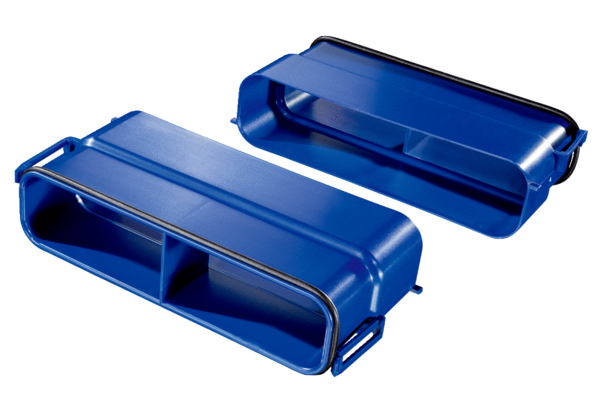 